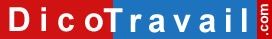 Prénom – Nom
Adresse
Code Postal – VilleNom de la Société
Adresse
Code postal – VilleLettre recommandée avec accusé de réception ou Lettre remise en main propre contre déchargeDemande de renouvellement d’un congé de soutien familialLieu, Date,Madame, Monsieur,Conformément à l’article L. 3142-22 du code du travail je bénéficie depuis le < date > d’un congé de soutien familial.Je vous informe que compte tenu des circonstances, je souhaite renouveler ce congé à compter du < date >.En revanche, je suis actuellement dans l’impossibilité de vous préciser la date de mon retour, mais j’ai bien noté que la durée maximale de ce renouvellement est d’un an.En tout état de cause, je ne manquerai pas de vous informer de la date prévisible de mon retour dès que possible.Je vous prie d’agréer, Madame, Monsieur, l’expression de mes salutations distinguées.SignatureAVERTISSEMENT sur l'utilisation des modèles de lettresNous vous rappelons que le site Dicotravail.com ne donne aucun conseil personnalisé. Les modèles de lettres ne constituent pas une consultation juridique ni une rédaction réalisée en fonction de votre cas personnel. Ce qui implique qu’avant toute démarche pouvant avoir des conséquences, nous vous conseillons de recourir au conseil d'un avocat, le site Dicotravail.com ne saurait en aucun cas s’y substituer.Il en résulte que la responsabilité de l'auteur ne saurait être recherchée du fait de l'utilisation des modèles de lettres.Lettre de demande de renouvellement de congé de soutien familial